«Бухгалтерский учет, анализ и аудит». Дистанционное обучение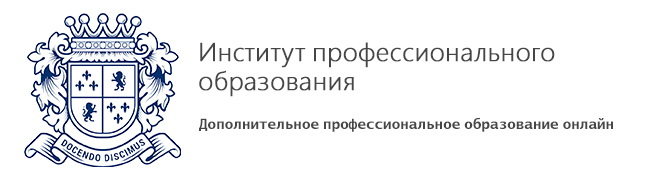 Описание программы:дополнительной профессиональной программы профессиональной переподготовки «Бухгалтерский учет, анализ и аудит»Цель обучения: Целью профессиональной переподготовки является получение слушателями дополнительных знаний, умений и навыков, необходимых для выполнения нового вида профессиональной деятельности в сфере бухгалтерского учета и аудита. Категория слушателей: главные бухгалтеры и бухгалтеры предприятий и организаций; индивидуальные предприниматели, специалисты, работающих у индивидуальных предпринимателей; специалисты любого профиля (не имеющие подготовки в сфере бухгалтерского учета), желающие получить новую профессию и престижный диплом, дающий право на ведение нового вида профессиональной деятельностиСроки обучения:Профпереподготовка - 512 часов - полный срок обучения по программе.Повышение квалификации – 72 часа – полный срок обучения программе.Содержание программы:№ДисциплинаОбъем аудиторной нагрузкиОбъем аудиторной нагрузкиОбъем аудиторной нагрузкиФорма итогового контроля№ДисциплинаВсегоЛекцииСамостоятельная работа студентовФорма итогового контроля1Экономика организаций (предприятий)  542727зачет2Правовое регулирование предпринимательской деятельности 542727зачет3Бухгалтерский финансовый учёт 542727зачет4Бухгалтерский управленческий учёт 542727зачет5Бухгалтерская (финансовая) отчётность 542727зачет6Налоги и налогообложение 542727зачет7Анализ хозяйственной деятельности 261313зачет8Аудит 542727зачет9Анализ финансовой отчётности 542727зачет10Финансовый менеджмент 542727зачет11Итоговая работаВКР ИТОГО:512256256